ZVÍŘATA NA STATKUAhoj děti, tento týden se budeme věnovat zvířátkům ze statku a poznávat, jak se nazývá obydlí, kde žijí. Jaké suroviny nám poskytují a čím se živí. Na on line setkání jsme si již pojmenovávali zvířata a jejich mláďata. Úterý 6. 4. 2021Popros rodiče, ať ti přečtou dvě hádanky. Poznáš, o které zvířátko jde?HÁDANKY: Jede, jede panáček, má placatý zobáček, kde voděnka crčí, tam nosejček strčí? /kachna/ Chodí v koruně, král není, nosí ostruhy, rytíř není. Má šavli, husar není, k ránu budívá, ponocný není. /kohout/Kdo uhádl ?Nyní, si pusťte písničku: „ Krávy, krávy“ ( viz. odkaz)https://www.youtube.com/watch?v=ECVThiZaWJUSpolečně si písničku několikrát zazpívejte, ať se ji naučíte! Kdo chce a nestydí se, toho mohou rodiče natočit a poslat paní učitelce video.ÚKOL: Kolik zvířátek zaznělo v písničce?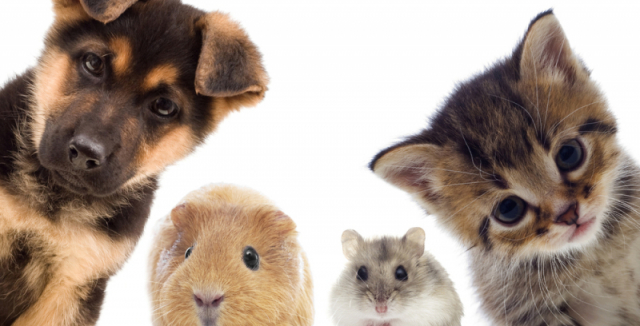 Středa 7. 4. 2021RÁNO:  si zacvičíte jógu „ Pozdrav sluníčku“, abyste si protáhli tělíčka. Děti znají z MŠ.Viz. Obrázek další strana. Rodiče mohou u cvičení děti vyfotit a poslat paní učitelce (není povinné).ODPOLEDNE: TĚŠÍM SE NA ON LINE SETKÁNÍ V 17:00 !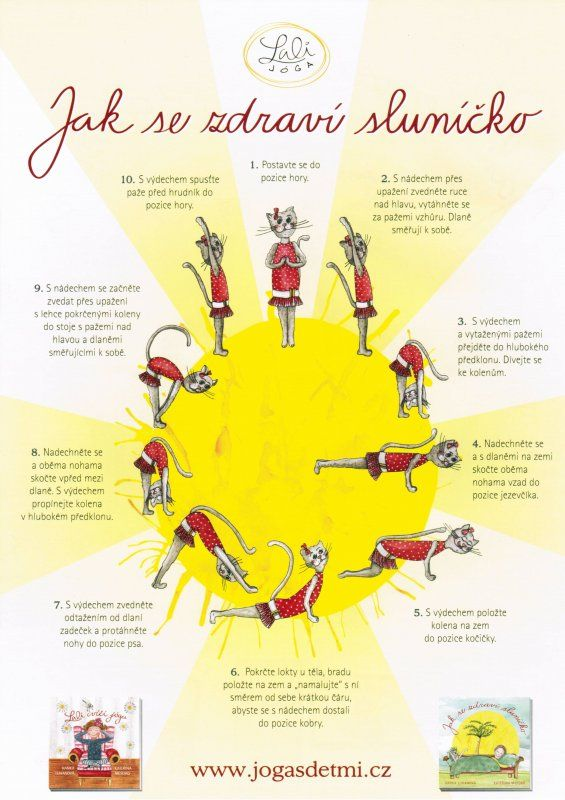 Čtvrtek 8. 4. 2021Pracovní list: Dnes budeš spojovat zvířátko s tím, co nám dává, pak si můžeš vybarvit.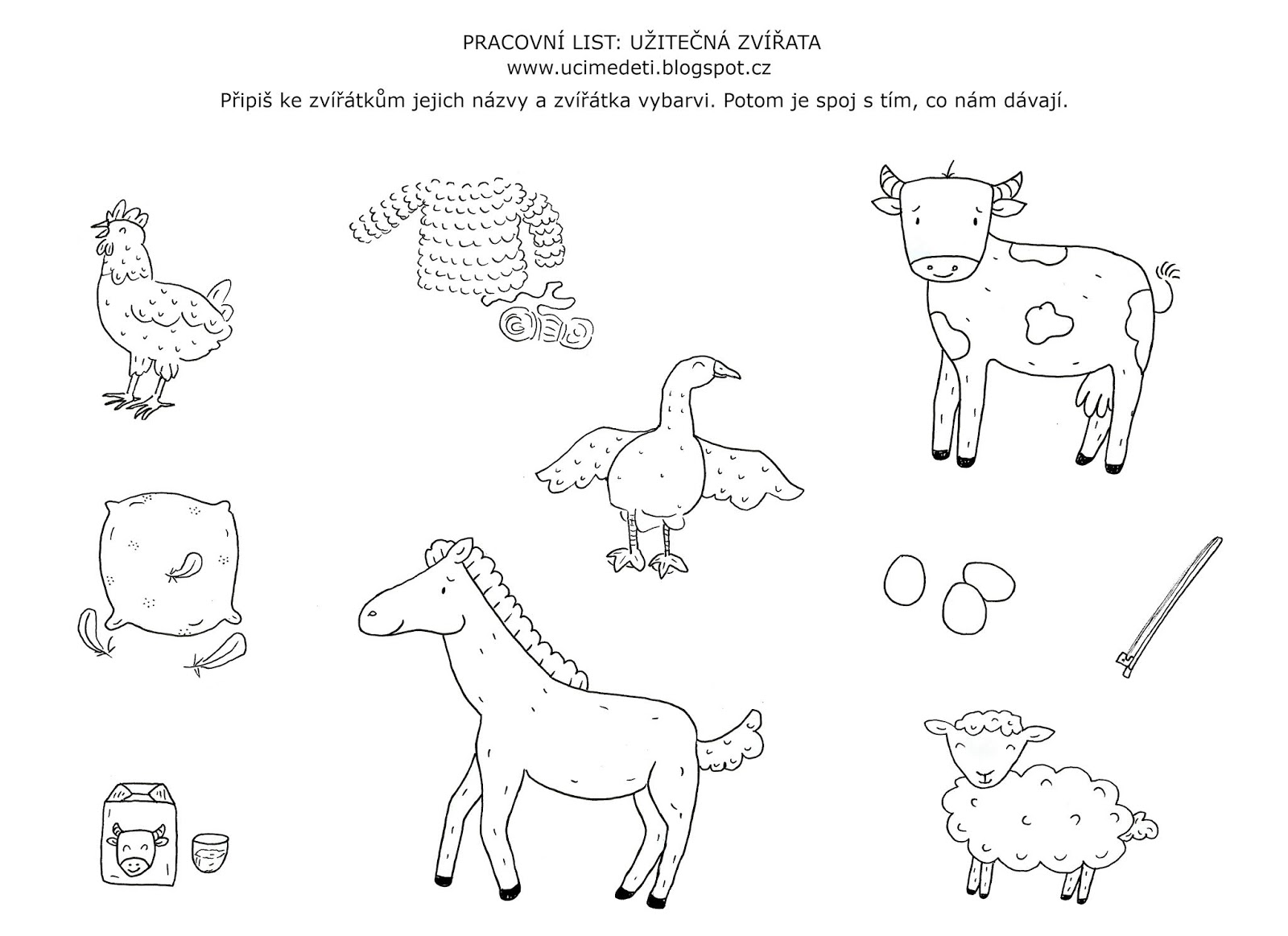 !!! NÁZVY ZVÍŘAT NEPIŠ, JEN SI JE POJMENUJ !!!Pátek 9. 4. 2021Dnes nás čeká poznávání zvířat a jejich obydlí. Vydáte se s rodiči opět před MŠ k naší Lípě. Najděte krabičku, ve které budete mít ukrytou poznávačku. Rozložte si obrázky zvířat a k nim přiřaďte obydlí, ve kterém dané zvířátko bydlí. A pojmenujte.  Tento úkol můžete plnit již od středy.Až to budete mít správně poskládáno a pojmenováno, rodiče vás vyfotí a pošlou paní učitelce.!!! NEZAPOMEŇTE POSLAT TABULKU SE SMAJLÍKY !!!